Licence FFAM + Adhésion CAC	 		Adhésion CAC uniquement (FFAM via un autre club) 	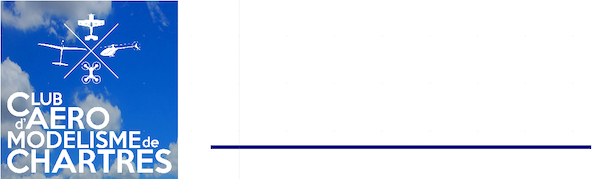 Type de licence : Discipline : Discipline secondaire : N° de licence :      * si vous avez déjà une licence FFAMPour les membres associés, club d’origine :      Nom :      Prénom :      Date de naissance :      			Lieu de naissance :      Nationalité :      Adresse email :      Téléphone portable :      			Téléphone fixe :      Adresse :      Code postal :      				Ville :      Avez-vous déjà pratiqué l’aéromodélisme ? 		 Oui		 NonDans quelle discipline ? 				     Dans quelle catégorie ?  				     Disposez-vous d’un modèle en état de vol    ? 		 Oui 		 NonSouhaitez-vous suivre des cours de pilotage ? 		 Oui  	 NonSi le demandeur est mineur (autorisation parentale à joindre à ce formulaire)Tuteur légal (nom & prénom) :     Tél :     Bénéficiaire de l’assurance en cas de décès :Nom :      	Prénom :      Date de naissance :     Abonnement à la newsletter FFAM					OUI 	NON Transmission de données à des tiers commerciaux		OUI 	NON  Je confirme que j’accorde à la FFAM et au CAC, leurs représentants et toute personne agissant en leurs noms, la permission irrévocable de publier toute photographie ou captation vidéo me concernant réalisée à l'occasion des manifestations de toutes natures organisées dans le cadre de la FFAM, de ses organismes déconcentrés ou du CAC.
Ces photographies et captations vidéos pourront être utilisées aux niveaux interne ou externe (presse, médias, site internet, réseaux sociaux,...) sans limitation de durée. En revanche, elles ne pourront pas être exploitées à des fins commerciales.
Je m'engage à ne pas exercer de recours contre la FFAM ou le CAC pour l'utilisation de mon image. Personne mineureJe déclare avoir       ans et être compétent(e) à signer ce formulaire en mon propre nom. J’ai lu et compris toutes les implications de cette renonciation.Vous disposez d'un droit d'accès, de modification, de rectification et de suppression des données qui vous concernent (art. 34 de la loi «Informatique et Libertés»). Pour l'exercer, vous pouvez contacter la fédération.
 J'autorise la fédération «FFAM - Fédération Française d'Aéro Modélisme» à utiliser mes coordonnées dans le cadre de la loi.Date       Signature (du demandeur ou tuteur légal) précédé de la mention « lu et approuvé »Virement en utilisant le RIB du club joint ou chèque libellé à l’ordre du Club d’Aéromodélisme de ChartresA adresser à : 			Christophe BOULET – Club d’aéromodélisme de Chartres				Aérodrome de Chartres métropole				41 chemin de grand gibet				28000 CHARTRES